Number Maze	Name		Can you help Charlie the chipmunk get to the ice rink? Draw a path from Charlie to the ice rink by counting from 1 to 20 and tracing the numbers.Subject:MathTitle:Number MazeGrade Level:KPurpose:A fun activity to challenge students’ counting and their ability to trace numbers. CurricularConnections:Develop number sense.Represent and describe numbers to 10Materials:Set of 20 objects.Picture of 20 objects.Chart paper or blackboardCopy of worksheet:  Number MazeActivity:Lesson on counting using manipulates or pictures.Ask students to count forward 1 – 10 as you point to manipulates or pictures.Print numbers on the board or chart paper as students count.When all the numbers from 1 – 10 are written down, point to different numbers and ask students to say the number.Challenge students with the numbers 11-20.  Distribute worksheet:  Number MazeRead directions together.  Have students say the numbers and “walk” the path with their finger from 1 – 10. Go back to Charlie and start at 1 again.  This time continue counting after 10.  Students work independently to complete worksheet.  If the numbers 11-20 are too difficult, complete those together as a class.  (teacher-directed)Extension:Using the “path” to the ice rink with the numbers from 1-20 clearly visible, identify the number, up to 20, that is:one more, two more, one less, two less, than a given numberAssessment:Observe students as they trace the numbers.  Give assistance if necessary.Students:    -can count to 10           -can trace the numbers carefully 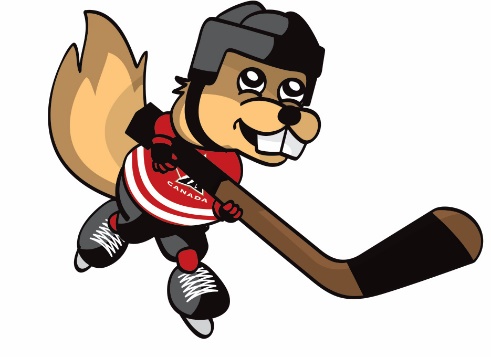 12897345351110961413126871561920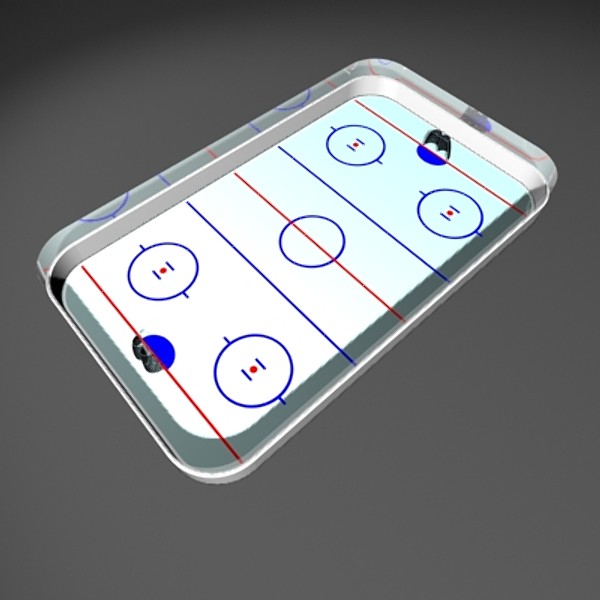 1617182